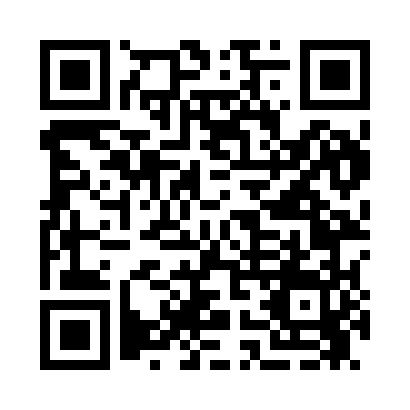 Prayer times for Arbios, California, USAMon 1 Jul 2024 - Wed 31 Jul 2024High Latitude Method: Angle Based RulePrayer Calculation Method: Islamic Society of North AmericaAsar Calculation Method: ShafiPrayer times provided by https://www.salahtimes.comDateDayFajrSunriseDhuhrAsrMaghribIsha1Mon4:185:471:064:578:249:532Tue4:185:471:064:578:249:533Wed4:195:481:064:578:249:534Thu4:205:481:064:588:249:535Fri4:205:491:064:588:249:526Sat4:215:491:074:588:249:527Sun4:225:501:074:588:239:518Mon4:225:501:074:588:239:519Tue4:235:511:074:588:239:5010Wed4:245:521:074:588:229:5011Thu4:255:521:074:588:229:4912Fri4:265:531:074:588:229:4813Sat4:275:541:074:588:219:4814Sun4:285:541:084:588:219:4715Mon4:295:551:084:588:209:4616Tue4:305:561:084:588:209:4617Wed4:305:561:084:588:199:4518Thu4:315:571:084:588:189:4419Fri4:325:581:084:588:189:4320Sat4:335:591:084:588:179:4221Sun4:345:591:084:588:179:4122Mon4:366:001:084:588:169:4023Tue4:376:011:084:588:159:3924Wed4:386:021:084:588:149:3825Thu4:396:021:084:588:149:3726Fri4:406:031:084:588:139:3627Sat4:416:041:084:578:129:3528Sun4:426:051:084:578:119:3429Mon4:436:051:084:578:109:3330Tue4:446:061:084:578:099:3131Wed4:456:071:084:578:089:30